Job description for Teacher of Food & Nutrition   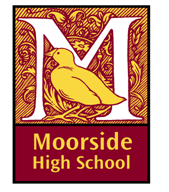 Job title:	Teacher of Food & NutritionReports to: 	Director of Teaching & Learning (DTL) Vocational and responsible to the Headteacher in all matters.Teach across all levels and abilities. Moorside High School follows the WJEC L1-2 Award in Hospitality and Catering.Develop, maintain and stimulate pupils’ curiosity, interest and enjoyment in Food & Nutrition.Develop pupils’ familiarity, competence and confidence within Food & Nutrition.Provide challenges for every pupil and encourage all pupils to achieve their potential in Food & Nutrition.Contribute and engage in extra-curricular Food & Nutrition activities.Share in departmental best practice.Willingness to invest extra time outside of a lesson to ensure students achieve the best standard in Food & Nutrition at both Key Stage 3 & 4.Manage pupil behaviour in the classroom, establish an orderly working environment and ensure the safety and good conduct of the pupils, following the guidance in the Behaviour Policy (and the Disciplinary Framework) and to enforce the pupils’ Code on Conduct and Dress Code.Support and foster the aims of the school.Make themselves familiar with the contents of the Staff Handbook, the School’s aims and policies and endeavour to follow these closely.Carry out such duties, including cover for absent colleagues as they are allocated to them by their DTL or Senior Teachers, punctually and efficiently.Attend staff meetings, parent’s’ evenings, Inset sessions and similar important functions both in and out of normal School hours.Take part in the school’s performance management scheme and appraisal.Promote and safeguard the welfare of children and young persons you are responsible for or come into contact withBe aware of and comply with policies and procedures relating to child protection, health, safety and security, confidentiality and data protection, reporting all concerns to an appropriate person.Plan, prepare and deliver purposeful and productive lessons to assigned classes.Be prepared to innovate and devise imaginatively varied ways of teaching their subjects to inspire pupils.Encourage pupils and show enthusiasm for their subject in the classroom.Mark work accordingly to departmental and School marking policies, giving appropriate feedback and maintaining records of pupil’s [progress in their subject.Demonstrate an awareness of Assessment for Learning strategies and personalise the learning of all pupils, as appropriate.Select and use and range of different learning resources and teaching styles, appropriate to subject and topic.Participate in mutual lesson observations both within and beyond their department as a part of sharing best practice.Use teaching strategies that allow for the full range of ability and learning styles in each class.Research new topic areas and maintain up-to-date subject knowledge.Undertake report writing and the award of internal grades as required.Carry out any reasonable subject-related duties assigned to them by their DTL.Attend department meetings and moderation meetings as requested by DTL.Contribute to the Department’s Devising and writing of new subject materials when required.Make themselves familiar with the contents of their Department Handbook and endeavour to follow closely the guidance and Schemes of Work provided in this document.Contribute imaginatively to the extra-curricular of the school as required by the DTL.Be prepared to run or assist with activities beyond lesson times.Notify their DTL as early as possible if they are going to be absent from School and follow the cover policy for setting work.Maintain and update appropriate levels of training necessary for the role.The post holder will carry out any other duties as are within the scope, spirit and purpose of this job description as requested by the line manager.